Το τραγούδι του Θεριστή, η χαρά του Αλωνιστή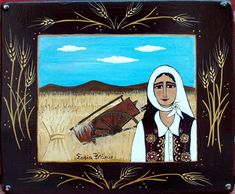 